YELLOW FORMTruworths Ltd CIPC registration number 1940/013923/06. Truworths is a registered credit provider NCRCP 45SALARY VERIFICATION FORMTo be completed by any applicant WHO EARNS a salary on a regular monthly or weekly basis from an employer e.g. salaried employee. APPLICANT INFORMATION	DateTitle	Initials	SurnameID or passport numberCell number	LandlineI confirm that I receive a salary from an employer.Applicant’s signature  	 TO BE COMPLETED BY THE APPLICANT’S EMPLOYER This letter serves to confirm that the above applicant has been employed by/with 	  since and received the following 3 monthly/weekly incomes:(income after deductions or ‘take home’ pay) Month/Week 1	Net  income amountMonth/Week 2	Net  income amountMonth/Week 3	Net  income amount EMPLOYER CONTACT DETAILS Name and surname    	 Contact numberEmployer signature	Company stamp (if available) FOR STORE USE ONLY Truworths employee name and signature:  	Return the completed and signed document to any Truworths store,                       or email to mydocs@truworths.co.za or fax to 021 460 7140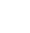 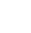 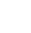 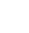 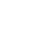 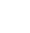 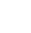 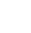 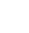 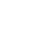 SAL/002/1/16